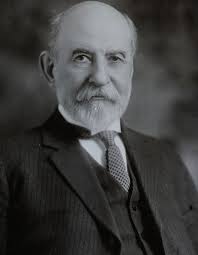 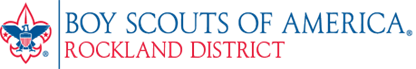 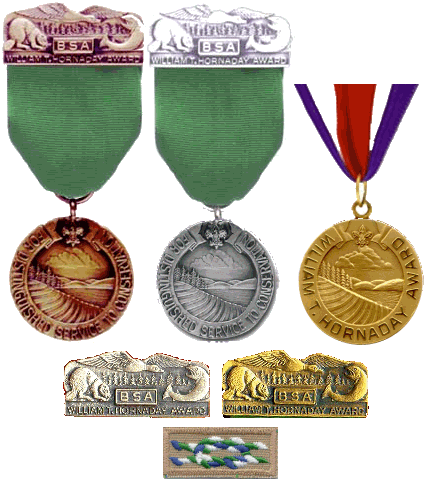 What Qualifies as a Hornaday Project? 